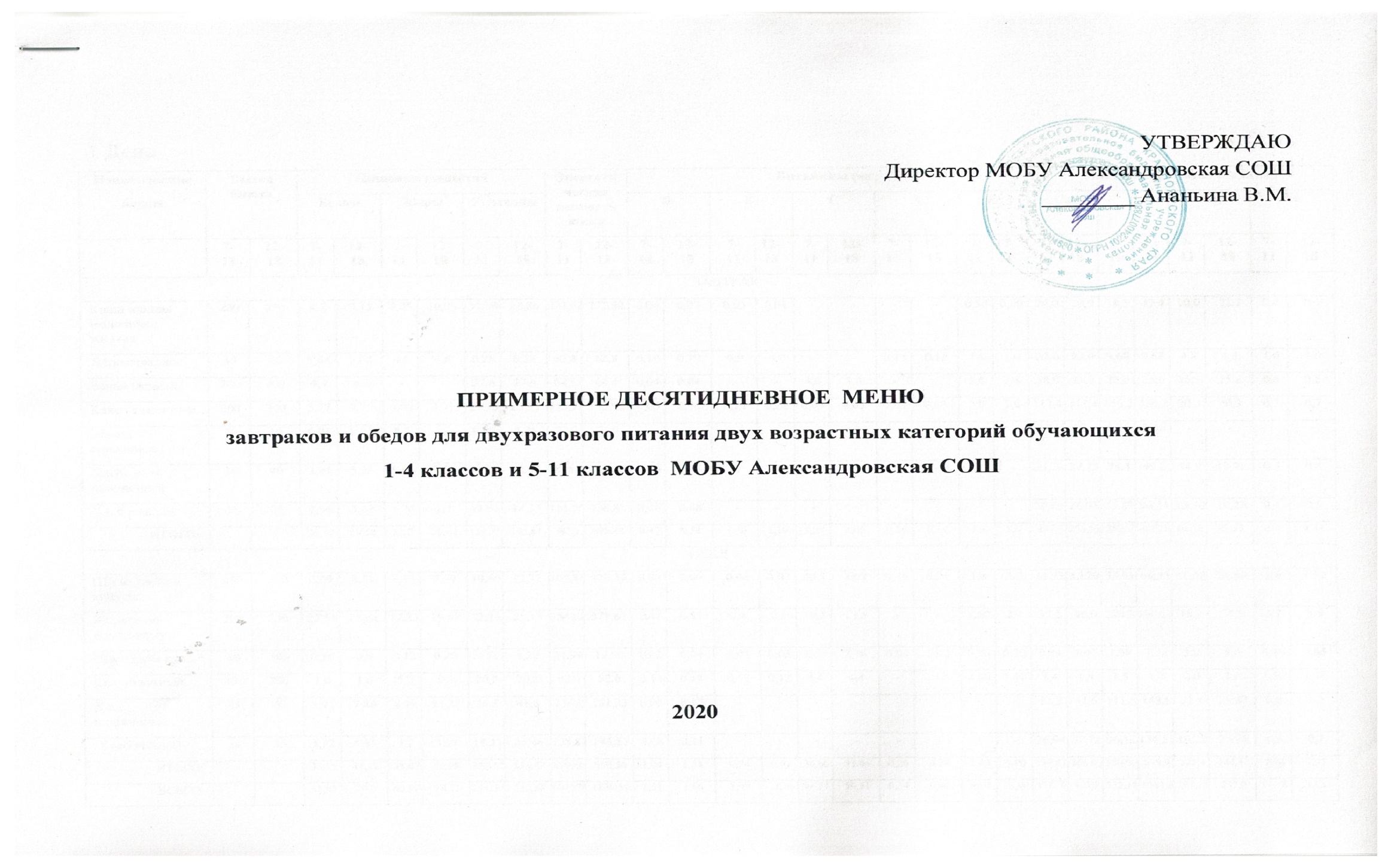 1 День2 День3 День4 День5 День6 День7 День8 День9 День10 ДеньНаименованиеблюдаВыход блюдаВыход блюдаВыход блюдаПищевые веществаПищевые веществаПищевые веществаПищевые веществаПищевые веществаПищевые веществаПищевые веществаЭнергетическая ценность к/калЭнергетическая ценность к/калВитамины (мг)Витамины (мг)Витамины (мг)Витамины (мг)Витамины (мг)Витамины (мг)Витамины (мг)Витамины (мг)Витамины (мг)Витамины (мг)Витамины (мг)Минеральные вещества (мг)Минеральные вещества (мг)Минеральные вещества (мг)Минеральные вещества (мг)Минеральные вещества (мг)Минеральные вещества (мг)Минеральные вещества (мг)Минеральные вещества (мг)НаименованиеблюдаВыход блюдаВыход блюдаВыход блюдаБелкиБелкиБелкиЖирыЖирыУглеводыУглеводыЭнергетическая ценность к/калЭнергетическая ценность к/калВ1В1В2В2В2ССААЕЕСаСаРРМgМgFeFe7-11 7-11 12-187-11 12-1812-187-11 12-187-11 12-187-11 12-187-11 12-187-11 12-1812-187-11 12-187-11 12-187-11 12-187-11 12-187-11 12187-11 12-187-11 12-18           ЗАВТРАК           ЗАВТРАК           ЗАВТРАК           ЗАВТРАК           ЗАВТРАК           ЗАВТРАК           ЗАВТРАК           ЗАВТРАК           ЗАВТРАК           ЗАВТРАК           ЗАВТРАК           ЗАВТРАК           ЗАВТРАК           ЗАВТРАК           ЗАВТРАК           ЗАВТРАК           ЗАВТРАК           ЗАВТРАК           ЗАВТРАК           ЗАВТРАК           ЗАВТРАК           ЗАВТРАК           ЗАВТРАК           ЗАВТРАК           ЗАВТРАК           ЗАВТРАК           ЗАВТРАК           ЗАВТРАК           ЗАВТРАК           ЗАВТРАК           ЗАВТРАК           ЗАВТРАККаша манная молочная жидкая2002502506,26,27,75 8,0510,0631,0938,86222,02277,520,060,070,03 0,040,04----0,500,6024,030,039,549,410,012,50,40,5Яйцо отварное4040405,085,085,084,64,60,280,2862,862,80,190,190,90,90,9- -0,110,111,61,622,022,09,689,684,84,81,01,0Банан свежий2002002004,44,44,4--27,627,664,064,40,040,04---8,08,0--2,82,838,038,025,025,015,815,80,60,6Какао с молоком2002002003,773,773,773,933,93 25,9525,95153,92153,920,060,060,210,210,210,050,050,030,033,03,0111,4111,4156,2156,220,320,30,70,7Масло сливочное1010100.010.010,018,38,30,060,0677,077,0-----------0,240,240,380,38----Хлеб пшеничный3040403,943,945,255,667,5524,1732,5390,86120,890,060,08---------20,7927,73 74,499,214,919,910,50,8Хлеб ржаной2025252,662,663,321,762,214.6618,33111,05138,810,060,08---------21,5526.9476,8996,1115,3819,220,40,5ИТОГО:26,1026,1029,5832,336,64124,15143,61782,1895,420.470,521,161,191,198,058,050,140,147,98,0 237,9256,31382,1435,981,1892,533,84,33ОБЕДОБЕДОБЕДОБЕДОБЕДОБЕДОБЕДОБЕДОБЕДОБЕДОБЕДОБЕДОБЕДОБЕДОБЕДОБЕДОБЕДОБЕДОБЕДОБЕДОБЕДОБЕДОБЕДОБЕДОБЕДОБЕДОБЕДОБЕДОБЕДОБЕДОБЕДОБЕДЩи из свежей капусты2503003002,092,092,516,337,5910,6412,77107,83129,390,080,090,060,060,0720,532,80,190,241,82,244,2355,2953,6364,3521,5825,891,61,92Жаркое по домашнему20025025022,5422,5425,6117,3319,6922,1325,14334,08379,610,410,510,40,40,510,111,5-  -1,602,035,240,0284,9296,1248,254,83,13.5Помидоры конс.601001000,360,360,60,120,202,524,2011,9419,900,020,040,010,010,021,662,760,010,020,200,200,841,401,983,303,05,00,400,66Сок яблочный2002002001,01,01,00,20,220,220,292,092.00,140,140,120,120,124,44,4--1,401,401,41,41,81,82,02,01,561,56Хлеб пшеничный4560605,915,917,888,4911,3236,648,8136,0181,330,090,12---------31,241,6111,6148,822,429,870,81.2 Хлеб ржаной2535353,323,324,652,23,0818,3325,66138,81194,330,080,11---------26,9437,7296,11134,5519,2226,910,50,7ИТОГО:35,5535,5541,2234,6742,08110,42136,77820,66996,561,041,340.740.740,9136,6651.460,200,261,605,90139,81166,63550,02648,9116,4144,477,967,97ВСЕГО:61,6361,6370,866,9778,72234,57280,381602,761838,691,511,661,901,902,144,7159,510,340,409,5013,90377.77422,9932,181084,8197,55237,011,7612,3НаименованиеблюдаВыход блюдаВыход блюдаВыход блюдаПищевые вещества (г)Пищевые вещества (г)Пищевые вещества (г)Пищевые вещества (г)Пищевые вещества (г)Пищевые вещества (г)Пищевые вещества (г)Энергетическая ценность к/калЭнергетическая ценность к/калВитамины (мг)Витамины (мг)Витамины (мг)Витамины (мг)Витамины (мг)Витамины (мг)Витамины (мг)Витамины (мг)Витамины (мг)Витамины (мг)Витамины (мг)Минеральные вещества (мг)Минеральные вещества (мг)Минеральные вещества (мг)Минеральные вещества (мг)Минеральные вещества (мг)Минеральные вещества (мг)Минеральные вещества (мг)Минеральные вещества (мг)НаименованиеблюдаВыход блюдаВыход блюдаВыход блюдаБелкиБелкиБелкиЖирыЖирыУглеводыУглеводыЭнергетическая ценность к/калЭнергетическая ценность к/калВ1В1В2В2В2ССА  А  ЕЕСаСаРРМgМgFeFe7-11 7-11 12-187-11 12-1812-187-11 12-187-11 12-187-11 12-187-11 12-187-11 12-1812-187-11 12-187-11 12-187-11 12-187-11 12-187-11 12187-11 12-187-11 12-18           ЗАВТРАК            ЗАВТРАК            ЗАВТРАК            ЗАВТРАК            ЗАВТРАК            ЗАВТРАК            ЗАВТРАК            ЗАВТРАК            ЗАВТРАК            ЗАВТРАК            ЗАВТРАК            ЗАВТРАК            ЗАВТРАК            ЗАВТРАК            ЗАВТРАК            ЗАВТРАК            ЗАВТРАК            ЗАВТРАК            ЗАВТРАК            ЗАВТРАК            ЗАВТРАК            ЗАВТРАК            ЗАВТРАК            ЗАВТРАК            ЗАВТРАК            ЗАВТРАК            ЗАВТРАК            ЗАВТРАК            ЗАВТРАК            ЗАВТРАК            ЗАВТРАК            ЗАВТРАК Макароны, запеченные с яйцом2002302309,199,1910,5816,619,0929,634,04304349,60,120,130,250,280,280,240,270,150,18--68,879,12150,2172,716,2718,71 1,852,12Колбаса отварная4040403,783,783,789,179,170,890,89102,7102,70,150,15-------3,203,2014,414,466,066,020,020,00,920,92Огурцы консер.601001000,480,480,80,060,11,021,77,813,00,010,020,010,010,010,340,560.040,060,400,4013,823.018,030,02,13,50,20,33Чай с сахаром и лимоном2002002000,070,070,07--15,3115,3161,6261,61--0,210,210,212,42.40,10,10,300,3017,317,38,68,66,06,00,90,9Йогург м.д.ж.25%2002002008,28,28,25,05,011,811,8114,0114,00,040,040,160,160,160,140,140,060.06--193,8193,8148,4148,47,67,60,160,16Хлеб пшеничный3040403,943,945,255,667,5524,1732,5390,86120,890,060,08---------20,7927,73 74,499,214,919,910,50,8Хлеб ржаной2025252,662,663,321,762,214.6618,33111,05138,810,060,08---------21,5526.9476,8996,1115,3819,220,40,5ИТОГО:28,3628,3632,038,2543,1197,79114,6792,48900,70,440,500,630,660,663,123,310,350,403,904,20350,4382,3542,5621,082,294,94,935,73ОБЕД ОБЕД ОБЕД ОБЕД ОБЕД ОБЕД ОБЕД ОБЕД ОБЕД ОБЕД ОБЕД ОБЕД ОБЕД ОБЕД ОБЕД ОБЕД ОБЕД ОБЕД ОБЕД ОБЕД ОБЕД ОБЕД ОБЕД ОБЕД ОБЕД ОБЕД ОБЕД ОБЕД ОБЕД ОБЕД ОБЕД ОБЕД Суп картофельный с бобовыми2503003009,199,1910,5816,619,0929,634,04304,0349,60,10,120,10,10,1216,519,810,200,202,603,2036,6343,9696,58115,8938.9346,710,60,72Каша пшеничная рассыпчатая18018018011,2411,2411,246,386,3844,2444,24278,14278.140,950,950,220,220,22- -- -1,901,9039.639.622,3222,3243,243.23,13,1Рыба тушеная в томате с овощами.12014014012,4612,4614,526,898,036,447,51137,5160,290,80,930,670,670,788,29,50,110,121,802,1074,586,9177,97 207,62 79,792,91,82,1Компот из сухофруктов2002002000,560,560,56--27,8927,89113,79113,790,020,020,0120,0120,0120,70,7----2,62,65,05,04,84.80,340,34Хлеб пшеничный4560605,915,917,888,4911,3236,648,8136,0181,330,090,12---------31,241,6111,6148,822,429,870,81.2Хлеб ржаной2535353,323,324,652,23,0818,3325,66138,81194,330,080,11---------26,9437,7296,11134,5519,2226,910,50,7ИТОГО:39,3539,3545,8829,5635,53155,8180,86971,21128,32,042,251,001,001,1325,430,010,310,326,307,20193,3230,9475,2592,2191,35224,17,198,16ВСЕГО:67,7167,7177,867,8178,64253,59295,461763,72028,92,482,751,631,631.7928,533,30,660,7210,211,40543,77613,21017,71213,26273,5319,012,1213,89НаименованиеблюдаВыход блюдаВыход блюдаВыход блюдаПищевые вещества (г)Пищевые вещества (г)Пищевые вещества (г)Пищевые вещества (г)Пищевые вещества (г)Пищевые вещества (г)Пищевые вещества (г)Энергетическая ценность к/калЭнергетическая ценность к/калВитамины (мг)Витамины (мг)Витамины (мг)Витамины (мг)Витамины (мг)Витамины (мг)Витамины (мг)Витамины (мг)Витамины (мг)Витамины (мг)Витамины (мг)Минеральные вещества (мг)Минеральные вещества (мг)Минеральные вещества (мг)Минеральные вещества (мг)Минеральные вещества (мг)Минеральные вещества (мг)Минеральные вещества (мг)Минеральные вещества (мг)НаименованиеблюдаВыход блюдаВыход блюдаВыход блюдаБелкиБелкиБелкиЖирыЖирыУглеводыУглеводыЭнергетическая ценность к/калЭнергетическая ценность к/калВ1В1В2В2В2ССА  А  ЕЕСаСаРРМgМgFeFe7-11 7-11 12-187-11 12-1812-187-11 12-187-11 12-187-11 12-187-11 12-187-11 12-1812-187-11 12-187-11 12-187-11 12-187-11 12-187-11 12187-11 12-187-11 12-18           ЗАВТРАК            ЗАВТРАК            ЗАВТРАК            ЗАВТРАК            ЗАВТРАК            ЗАВТРАК            ЗАВТРАК            ЗАВТРАК            ЗАВТРАК            ЗАВТРАК            ЗАВТРАК            ЗАВТРАК            ЗАВТРАК            ЗАВТРАК            ЗАВТРАК            ЗАВТРАК            ЗАВТРАК            ЗАВТРАК            ЗАВТРАК            ЗАВТРАК            ЗАВТРАК            ЗАВТРАК            ЗАВТРАК            ЗАВТРАК            ЗАВТРАК            ЗАВТРАК            ЗАВТРАК            ЗАВТРАК            ЗАВТРАК            ЗАВТРАК            ЗАВТРАК            ЗАВТРАК Омлет натуральный130162,5162,511,6411,6414,5518,0422,553,043,80221,08276,350,050,060,440,550,550,410,510.160,203,604,5072,0115,0124,8156,014,718,45,06,3Масло сливочное м.д.ж 72,5%2020200,160,160,1614,514,514,50,260,26132,2132,20,0140,0140,130,130,13--0,10,11,301,304,84,87,67,6----Зеленый горошек5050501,551,551,550,10,13,253,2520,020,00,360,360,150,150,150.560,560,280,280,700,701,01,03,93,92,652,650,20,2Печенье3040403,963,965,285,16,843,4657,94234,6312,80,020,02-----0,030,044,205,6088,4117,911.214,991,562,08--Чай с молоком2002002002,792,792.792,552,5513,2513,2589,2589,250,020,020,080.080.080,60,6----66.066,047,047,012,012,00,080,08Хлеб пшеничный3040403,943,945,255,667,5524,1732,5390,86120,890,060,08---------20,7927,73 74,499,214,919,910,50,8Хлеб ржаной2025252,662,663,321,762,214.6618,33111,05138,810,060,08---------21,5526.9476,8996,1115,3819,220,40,5ИТОГО:26,0326,0332,8946,7656.2498,22129,36883,761090,30,520,630,800,910,911,571,670,570,629,8012,1274,54359,4345,8424.858,774,35,787,44ОБЕД ОБЕД ОБЕД ОБЕД ОБЕД ОБЕД ОБЕД ОБЕД ОБЕД ОБЕД ОБЕД ОБЕД ОБЕД ОБЕД ОБЕД ОБЕД ОБЕД ОБЕД ОБЕД ОБЕД ОБЕД ОБЕД ОБЕД ОБЕД ОБЕД ОБЕД ОБЕД ОБЕД ОБЕД ОБЕД ОБЕД ОБЕД Рассольник ленинградский2503003005,035,036,0411,313,5632,3838,86149,6179,520,050,060,040,040,0515,3122,84----26,735,8837,744,625,536,881,11,61Рагу из овощей1501801803,933,933,934,845,3820,1720,31179,23215,00,080,090,070,070.0812,014,40,510,611,101,2057,068,432,739,621,325,51,21.4Тефтели с соусом70/3080/4080/409,169,1610,4413,5315,429,4410,76196,14223,60,050,050,080,080,091,31,6----16,619,114,617,5219,622.52,22,6Компот из сухофруктов2002002000,560,560,56--27,8927,89113,79113,790,220,220,110,110,110,70,7----2,62,65,05,04,84.80,340,34Йогург м.д.ж.25%2002002008,28,28,25,05,011,811,8114,0114,00,040,040,160,160,160,140,140,060,06--193,8193,8148,4148,47,67,60,160,16Хлеб пшеничный4560605,915,917,888,4911,3236,648,8136,0181,330,090,12---------31,241,6111,6148,822,429,870,81.2Хлеб ржаной2535353,323,324,652,23,0818,3325,66138,81194,330,080,11---------26,9437,7296,11134,5519,2226,910,50,7ИТОГО:36,3136,3141,6945,453,76156,6184,11027,51221,60,610.700,460,460,4929,539,70,570,671,101,20357,7399,1446,1541,5120,4154,16,287,97ВСЕГО:62,362,374,5892,16110,0254,82313,441911,262311,861,131,331,261,261,431,3241,41,161,2910,9013,30632,0758,5791,1955,3179,1228,412,115,41НаименованиеблюдаВыход блюдаВыход блюдаВыход блюдаПищевые вещества (г)Пищевые вещества (г)Пищевые вещества (г)Пищевые вещества (г)Пищевые вещества (г)Пищевые вещества (г)Пищевые вещества (г)Энергетическая ценность к/калЭнергетическая ценность к/калВитамины (мг)Витамины (мг)Витамины (мг)Витамины (мг)Витамины (мг)Витамины (мг)Витамины (мг)Витамины (мг)Витамины (мг)Витамины (мг)Витамины (мг)Минеральные вещества (мг)Минеральные вещества (мг)Минеральные вещества (мг)Минеральные вещества (мг)Минеральные вещества (мг)Минеральные вещества (мг)Минеральные вещества (мг)Минеральные вещества (мг)НаименованиеблюдаВыход блюдаВыход блюдаВыход блюдаБелкиБелкиБелкиЖирыЖирыУглеводыУглеводыЭнергетическая ценность к/калЭнергетическая ценность к/калВ1В1В2В2В2ССА  А  ЕЕСаСаРРМgМgFeFe7-11 7-11 12-187-11 12-1812-187-11 12-187-11 12-187-11 12-187-11 12-187-11 12-1812-187-11 12-187-11 12-187-11 12-187-11 12-187-11 12187-11 12-187-11 12-18           ЗАВТРАК             ЗАВТРАК             ЗАВТРАК             ЗАВТРАК             ЗАВТРАК             ЗАВТРАК             ЗАВТРАК             ЗАВТРАК             ЗАВТРАК             ЗАВТРАК             ЗАВТРАК             ЗАВТРАК             ЗАВТРАК             ЗАВТРАК             ЗАВТРАК             ЗАВТРАК             ЗАВТРАК             ЗАВТРАК             ЗАВТРАК             ЗАВТРАК             ЗАВТРАК             ЗАВТРАК             ЗАВТРАК             ЗАВТРАК             ЗАВТРАК             ЗАВТРАК             ЗАВТРАК             ЗАВТРАК             ЗАВТРАК             ЗАВТРАК             ЗАВТРАК             ЗАВТРАК  Рыба запеченная с картофелем по-русски20025025015,8515,8519,816,88,5122,0227,53212,38265,470.140,180,160,200,2026,433,10.020,030,400,5078,998,642,0852,5966,483,01,92,4Огурцы консер.601001000,480,480,80,060,11,021,77,813,00,010,020,010,010,010,340,560.040,060,400,7013,823.018,030,02,13,50,20,33Напиток из шиповника2002002000.680.680,68--21,0121,0146,8746,870,010,010,060,060,0611,011,0- ---14,014,03,43,44,04,00,60,6Хлеб пшеничный3040403,943,945,255,667,5524,1732,5390,86120,890,060,08---------20,7927,73 74,499,214,919,910,50,8Хлеб ржаной2025252,662,663,321,762,214.6618,33111,05138,810,060,08---------21,5526.9476,8996,1115,3819,220,40,5ИТОГО:26,1326,1329,914,318,482,9101,1468,96585,220,280,370,230,270,2737,7444,70,060,090,801,20149,04190,3214,8281,3102,8131,323,64,63ОБЕД  ОБЕД  ОБЕД  ОБЕД  ОБЕД  ОБЕД  ОБЕД  ОБЕД  ОБЕД  ОБЕД  ОБЕД  ОБЕД  ОБЕД  ОБЕД  ОБЕД  ОБЕД  ОБЕД  ОБЕД  ОБЕД  ОБЕД  ОБЕД  ОБЕД  ОБЕД  ОБЕД  ОБЕД  ОБЕД  ОБЕД  ОБЕД  ОБЕД  ОБЕД  ОБЕД  ОБЕД  Суп лапша по домашнему2503003002,452,452,944,895,8613,9116,7109,38131,260,030,040,030,030,043,44,120,140,170,500,6026,732,114,975,9714,317,160,80,95Птица отварная10010010022,622,622,617,017,0- -244,0244,00,040,040,130,130,131,561,560,440,442,702,803,33,34,84,819,519,52,92,9Капуста тушеная1501801803,933,934,724,815,8118,3124,21130,74156,880,060,080,050,050,0625,530,60,080,081,00,8087,0104,49,2811,1430,036,01,21,4Компот из апельсинов с яблоками2002002000,480,480,480,250,2526,8126,81110.96110,96-----3,963,960,020,02--28,128,11,671,6711,511,50,110,11Хлеб пшеничный4560605,915,917,888,4911,3236,648,8136,0181,330,090,12---------31,241,6111,6148,822,429,870,81.2Хлеб ржаной2535353,323,324,652,23,0818,3325,66138,81194,330,080,11---------26,9437,7296,11134,5519,2226,910,50,7ИТОГО:38,6938,6943,2637,6443,32113,96142,18869,91018,80,300,390,210,210,2334,4240,20,680,714,204,20203,24247,3228,43306,9116,8140,96,297,3ВСЕГО:64,864,873,251,9461,7196,9243,31338,91604,020,580,760,440,440,5072,1684,90,740,805,005,40352,2437,6443,2588,2219,6272,29,911,9НаименованиеблюдаВыход блюдаВыход блюдаВыход блюдаПищевые вещества (г)Пищевые вещества (г)Пищевые вещества (г)Пищевые вещества (г)Пищевые вещества (г)Пищевые вещества (г)Пищевые вещества (г)Энергетическая ценность к/калЭнергетическая ценность к/калВитамины (мг)Витамины (мг)Витамины (мг)Витамины (мг)Витамины (мг)Витамины (мг)Витамины (мг)Витамины (мг)Витамины (мг)Витамины (мг)Витамины (мг)Минеральные вещества (мг)Минеральные вещества (мг)Минеральные вещества (мг)Минеральные вещества (мг)Минеральные вещества (мг)Минеральные вещества (мг)Минеральные вещества (мг)Минеральные вещества (мг)НаименованиеблюдаВыход блюдаВыход блюдаВыход блюдаБелкиБелкиБелкиЖирыЖирыУглеводыУглеводыЭнергетическая ценность к/калЭнергетическая ценность к/калВ1В1В2В2В2ССА  А  ЕЕСаСаРРМgМgFeFe7-11 7-11 12-187-11 12-1812-187-11 12-187-11 12-187-11 12-187-11 12-187-11 12-1812-187-11 12-187-11 12-187-11 12-187-11 12-187-11 12187-11 12-187-11 12-18           ЗАВТРАК            ЗАВТРАК            ЗАВТРАК            ЗАВТРАК            ЗАВТРАК            ЗАВТРАК            ЗАВТРАК            ЗАВТРАК            ЗАВТРАК            ЗАВТРАК            ЗАВТРАК            ЗАВТРАК            ЗАВТРАК            ЗАВТРАК            ЗАВТРАК            ЗАВТРАК            ЗАВТРАК            ЗАВТРАК            ЗАВТРАК            ЗАВТРАК            ЗАВТРАК            ЗАВТРАК            ЗАВТРАК            ЗАВТРАК            ЗАВТРАК            ЗАВТРАК            ЗАВТРАК            ЗАВТРАК            ЗАВТРАК            ЗАВТРАК            ЗАВТРАК            ЗАВТРАК Плов из птицы20025025020,2120,2125,2719,7524,6838,7548,43404,6505,750,240,300,130,160,163,133,920,110,140,300,4029,0536,3215,2819,037,5746,972,553,18Сок 2002002000,50,50,5--12,712,755,055,0-----0,90,90,050,050,100,104,04,04,54,55,05,01,21,2Помидоры конс.601001000,360,360,60,120,202,524,2011,9419,900,020,040,010,020,021,662,760,010,020,200,200,841,401,983,303,05,00,400,66Яблоко свежее2002002000,40,40,40,40,49,89,847,047,0-----2,222,220,110,11--3,23,22,752,754,54,50,140,14Хлеб пшеничный3040403,943,945,255,667,5524,1732,5390,86120,890,060,08---------20,7927,73 74,499,214,919,910,50,8Хлеб ржаной2025252,662,663,321,762,214.6618,33111,05138,810,060,08---------21,5526.9476,8996,1115,3819,220,40,5ИТОГО:28,128,135,4427,6935,01102,6125,99720,5887,350,380,500,140,180,187,899,80,280,320,600,8079,499,59175,8224,980,4102,36,237,48ОБЕД ОБЕД ОБЕД ОБЕД ОБЕД ОБЕД ОБЕД ОБЕД ОБЕД ОБЕД ОБЕД ОБЕД ОБЕД ОБЕД ОБЕД ОБЕД ОБЕД ОБЕД ОБЕД ОБЕД ОБЕД ОБЕД ОБЕД ОБЕД ОБЕД ОБЕД ОБЕД ОБЕД ОБЕД ОБЕД ОБЕД ОБЕД Борщ с капустой и картофелем2503003001,91,92,286,667,9910,8112,97106,25127,50,060,080,140,140,1718,2521,90,210,261,401,7058,069,697,6117,1530,036,01,31,56Каша гречневая рассыпчатая1501801808,738,7310,475,436,5245,054,0263,8316,560,010,010,040,040,05--0,330,400,200,2018,021,615,3518,4373,588,22,42,9Фрикадельки в соусе70/30100/40100/4012,6312,6318,0413,5419,349,1613,08208,6298,00,030,040,080,080,090,730,88----19,8323,89,2511,123,4228,12,663,2Огурцы консер.601001000,480,480,80,060,11,021,77,813,00,010,020,010,010,010,340,560.040,060,400,7013,823.018,030,02,13,50,20,33Кисель из концентрата2002002001,361,361,36--29,0229.02116,19116,19-----------0,20,2--18,018,01,21,2Йогург м.д.ж.25%2002002008,28,28,25,05,011,811,8114,0114,00,040,040,160,160,160,140,140,060,06--193,8193,8148,4148,47,67,60,160,16Хлеб пшеничный4560605,915,917,888,4911,3236,648,8136,0181,330,090,12---------31,241,6111,6148,822,429,870,81.2Хлеб ржаной2535353,323,324,652,23,0818,3325,66138,81194,330,080,11---------26,9437,7296,11134,5519,2226,910,50,7ИТОГО:42,5342,5353,6741,453,4161,7197,031091,51360,90,320.420,430,430,3219,4623,50,100,242,02,60361,8411,3395,3486,8196,24238,29,1911,3ВСЕГО:70,670,689,169,188,4264,3323,021812,02248,30,700,920,540,540,4027,3533,10,380,562,603,40441,2510,9571,1711,7276,6340,515,4218,78НаименованиеблюдаВыход блюдаВыход блюдаВыход блюдаПищевые вещества (г)Пищевые вещества (г)Пищевые вещества (г)Пищевые вещества (г)Пищевые вещества (г)Пищевые вещества (г)Пищевые вещества (г)Энергетическая ценность к/калЭнергетическая ценность к/калВитамины (мг)Витамины (мг)Витамины (мг)Витамины (мг)Витамины (мг)Витамины (мг)Витамины (мг)Витамины (мг)Витамины (мг)Витамины (мг)Витамины (мг)Минеральные вещества (мг)Минеральные вещества (мг)Минеральные вещества (мг)Минеральные вещества (мг)Минеральные вещества (мг)Минеральные вещества (мг)Минеральные вещества (мг)Минеральные вещества (мг)НаименованиеблюдаВыход блюдаВыход блюдаВыход блюдаБелкиБелкиБелкиЖирыЖирыУглеводыУглеводыЭнергетическая ценность к/калЭнергетическая ценность к/калВ1В1В2В2В2ССА А ЕЕСаСаРРМgМgFeFe7-11 7-11 12-187-11 12-1812-187-11 12-187-11 12-187-11 12-187-11 12-187-11 12-1812-187-11 12-187-11 12-187-11 12-187-11 12-187-11 12187-11 12-187-11 12-18           ЗАВТРАК            ЗАВТРАК            ЗАВТРАК            ЗАВТРАК            ЗАВТРАК            ЗАВТРАК            ЗАВТРАК            ЗАВТРАК            ЗАВТРАК            ЗАВТРАК            ЗАВТРАК            ЗАВТРАК            ЗАВТРАК            ЗАВТРАК            ЗАВТРАК            ЗАВТРАК            ЗАВТРАК            ЗАВТРАК            ЗАВТРАК            ЗАВТРАК            ЗАВТРАК            ЗАВТРАК            ЗАВТРАК            ЗАВТРАК            ЗАВТРАК            ЗАВТРАК            ЗАВТРАК            ЗАВТРАК            ЗАВТРАК            ЗАВТРАК            ЗАВТРАК            ЗАВТРАК Суп молочный с макаронными изделиями2503003006,986,988,387,659,1824,6629,59195,1234,120,0030,0040,130,20,20,60,72--1,201,40118,0141,68,5110.216,019,20,40,48Омлет натуральный130162,5162,511,6411,6414,5518,0422,553,043,80221,08276,350,050,060,440,550,550,410,510.160,203,604,5072,0115,0124,8156,014,718,45,06,3Масло сливочное м.д.ж. 72,5%2020200,160,160,1614,514,50,260,26132,2132,20,140,140,130,130,13--0,10,11,301,304,84,87,67,6----Какао с молоком2002002003,773,773,773,933,93 25,9525,95153,92153,920,060,060,210,210,210,050,050,030,033,03,0 11,411,4156,2156,220,320,30,70,7Хлеб пшеничный3040403,943,945,255,667,5524,1732,5390,86120,890,060,08---------20,7927,73 74,499,214,919,910,50,8Хлеб ржаной2025252,662,663,321,762,214.6618,33111,05138,810,060,08---------21,5526.9476,8996,1115,3819,220,40,5ИТОГО:29,1629,1635,3751,4559,892,66110,46904,181056,30,40,460,941,131,131,061,280,280,339,110,2248,5327,5448,4525,281,398,86,938,74ОБЕД ОБЕД ОБЕД ОБЕД ОБЕД ОБЕД ОБЕД ОБЕД ОБЕД ОБЕД ОБЕД ОБЕД ОБЕД ОБЕД ОБЕД ОБЕД ОБЕД ОБЕД ОБЕД ОБЕД ОБЕД ОБЕД ОБЕД ОБЕД ОБЕД ОБЕД ОБЕД ОБЕД ОБЕД ОБЕД ОБЕД ОБЕД Свекольник 2503003001,931,932,326,347,6110,0512,06104,16124,990.050,060,010,010,0150,060,00,030,040,200,2050,060,05,636,7518,021,61,01,2Голубцы ленивые70/30100/40100/406,566,569,386,699,574,937,05106,21151,880,040,050,070,070,129,040,50,070,10,100,2048,769,77,310,221,831,22,02,8Картофельное пюре1501801803,193,193,826,067,2723,2927,95160,45192,540,170,20,130,130,155,66,70,270,34--40,048,096,48115,7830,036,1,01,2Сырники из творога запеченные180/40180\40180\4025,825,825,89,979,9752,7852,78453,8453,80,090,090,240,240,240,110,110,480,482,02,047,547,546,946,954,054,02,162,16Сок яблочный2002002001,01,01,0--21,221,288,088,00,130,130,200,200,208,08,0----28,028,0100,0100,020,020,01,441,44Банан свежий2002002004,44,44,4--27,627,664,064,40,040,04---8,08,0--2,802,8038,038,025,025,015,815,80,160,16Помидоры конс.601001000,360,360,60,120,202,524,2011,9419,900,020,040,010,010,021,662,760,010,020,200,300,841,401,983,303,05,00,400,66Хлеб пшеничный4560605,915,917,888,4911,3236,648,8136,0181,330,090,12---------31,241,6111,6148,822,429,870,81.2Хлеб ржаной2535353,323,324,652,23,0818,3325,66138,81194,330,080,11---------26,9437,7296,11134,5519,2226,910,50,7ИТОГО:52,552,560,539,949,07197,3227,31263,41471,20,710,840,660,660,72102,4126,010,860,985,45,5311,2371,9490,5594,3204,2240,49,4611,52ВСЕГО:81,6681,6695,8791,35108,92289,96337,762167,582527,481,111,31,61,61,85103,46127,31,141,3114,515,7559,7699,4938,91119,5285,5339,216,3920,26НаименованиеблюдаВыход блюдаВыход блюдаВыход блюдаПищевые вещества (г)Пищевые вещества (г)Пищевые вещества (г)Пищевые вещества (г)Пищевые вещества (г)Пищевые вещества (г)Пищевые вещества (г)Энергетическая ценность к/калЭнергетическая ценность к/калВитамины (мг)Витамины (мг)Витамины (мг)Витамины (мг)Витамины (мг)Витамины (мг)Витамины (мг)Витамины (мг)Витамины (мг)Витамины (мг)Витамины (мг)Минеральные вещества (мг)Минеральные вещества (мг)Минеральные вещества (мг)Минеральные вещества (мг)Минеральные вещества (мг)Минеральные вещества (мг)Минеральные вещества (мг)Минеральные вещества (мг)НаименованиеблюдаВыход блюдаВыход блюдаВыход блюдаБелкиБелкиБелкиЖирыЖирыУглеводыУглеводыЭнергетическая ценность к/калЭнергетическая ценность к/калВ1В1В2В2В2ССА А ЕЕСаСаРРМgМgFeFe7-11 7-11 12-187-11 12-1812-187-11 12-187-11 12-187-11 12-187-11 12-187-11 12-1812-187-11 12-187-11 12-187-11 12-187-11 12-187-11 12187-11 12-187-11 12-18           ЗАВТРАК            ЗАВТРАК            ЗАВТРАК            ЗАВТРАК            ЗАВТРАК            ЗАВТРАК            ЗАВТРАК            ЗАВТРАК            ЗАВТРАК            ЗАВТРАК            ЗАВТРАК            ЗАВТРАК            ЗАВТРАК            ЗАВТРАК            ЗАВТРАК            ЗАВТРАК            ЗАВТРАК            ЗАВТРАК            ЗАВТРАК            ЗАВТРАК            ЗАВТРАК            ЗАВТРАК            ЗАВТРАК            ЗАВТРАК            ЗАВТРАК            ЗАВТРАК            ЗАВТРАК            ЗАВТРАК            ЗАВТРАК            ЗАВТРАК            ЗАВТРАК            ЗАВТРАК Жаркое по домашнему20025025022,5422,5425,6117,3319,6922,1325,14334,08379,610,040,050,040,050,0510,111,5-  -1,602,0035,240,0284,9296,1248,254,83,13.5Огурцы консер.601001000,480,480,80,060,11,021,77,813,00,010,020,010,010,010,340,560.040,060,400,7013,823.018,030,02,13,50,20,33Кисель из концентрата2002002001,361,361,36--29,0229.02116,19116,19-----------0,20,2--18,018,01,21,2Апельсин свежий2002002001,81,81,80,40,416,216,286,086,00,050,050,030,030,031,331,330,060,060,300,306,86,85,755,756,56,50,30,3Хлеб пшеничный3040403,943,945,255,667,5524,1732,5390,86120,890,060,08---------20,7927,73 74,499,214,919,910,50,8Хлеб ржаной2025252,662,663,321,762,214.6618,33111,05138,810,060,08---------21,5526.9476,8996,1115,3819,220,40,5ИТОГО:32,832,838,125,229,9107,2122,9745,9854,50,220,280.080,090,0911,713,30,100,124,605,3098,34124,7459,9527,2105,1123,64,566,67          ОБЕД           ОБЕД           ОБЕД           ОБЕД           ОБЕД           ОБЕД           ОБЕД           ОБЕД           ОБЕД           ОБЕД           ОБЕД           ОБЕД           ОБЕД           ОБЕД           ОБЕД           ОБЕД           ОБЕД           ОБЕД           ОБЕД           ОБЕД           ОБЕД           ОБЕД           ОБЕД           ОБЕД           ОБЕД           ОБЕД           ОБЕД           ОБЕД           ОБЕД           ОБЕД           ОБЕД           ОБЕД Суп картофельный с клецками 2503003003,753,754,53,293,9316,8420,21111,94134,330,050,060,060,060,0713,6316,40,040,051,101,3028,033,79.311,116,8417,71,521,8Рыба тушеная в сметанном соусе12014014013,1913,1915,4211,5313,474,85,61176,0205,320,020,020,030,030,033,64,20,030,041,001,2076,489.124,128,1473,085,21,71,9Рис отварной1501801803,883,884,565,016,0140,748,32225,17270,210,040,050,030,030,04--0,270,32--2,42,983,0399,6319,022,80,60,7Помидоры конс.601001000,360,360,60,120,202,524,2011,9419,900,020,040,010,010,021,662,760,010,020,200,300,841,401,983,303,05,00,400,66Компот из яблок с лимоном2002002000,20,20,20,20,215,315,359,159,10,010,010,060,060,062,92,90,020,020,300,301,081,080,850,851,451,450,90,9Йогург м.д.ж.25%2002002008,28,28,25,05,011,811,8114,0114,00,040,040,160,160,160,140,140,060,06--193,8193,8148,4148,47,67,60,160,16Хлеб пшеничный4560605,915,917,888,4911,3236,648,8136,0181,330,090,12---------31,241,6111,6148,822,429,870,81.2Хлеб ржаной2535353,323,324,652,23,0818,3325,66138,81194,330,080,11---------26,9437,7296,11137,5519,2226,910,50,7ИТОГО:25,6225,6246,025,243,21146,9179,9972,91178,520,350,450,350,350,3821,926,40,420,442,603,10360,7401,6475,4577,7162,5196,536.598,0ВСЕГО:58,458,484,150,473,1254,1302,81718,82033,00,570,730,430,430,4733,639,70,520,567,208,40459,01927,6935,31104,9267,6320,111,1514,67НаименованиеблюдаВыход блюдаВыход блюдаВыход блюдаПищевые вещества (г)Пищевые вещества (г)Пищевые вещества (г)Пищевые вещества (г)Пищевые вещества (г)Пищевые вещества (г)Пищевые вещества (г)Энергетическая ценность к/калЭнергетическая ценность к/калВитамины (мг)Витамины (мг)Витамины (мг)Витамины (мг)Витамины (мг)Витамины (мг)Витамины (мг)Витамины (мг)Витамины (мг)Витамины (мг)Витамины (мг)Минеральные вещества (мг)Минеральные вещества (мг)Минеральные вещества (мг)Минеральные вещества (мг)Минеральные вещества (мг)Минеральные вещества (мг)Минеральные вещества (мг)Минеральные вещества (мг)НаименованиеблюдаВыход блюдаВыход блюдаВыход блюдаБелкиБелкиБелкиЖирыЖирыУглеводыУглеводыЭнергетическая ценность к/калЭнергетическая ценность к/калВ1В1В2В2В2ССА А ЕЕСаСаРРМgМgFeFe7-11 7-11 12-187-11 12-1812-187-11 12-187-11 12-187-11 12-187-11 12-187-11 12-1812-187-11 12-187-11 12-187-11 12-187-11 12-187-11 12187-11 12-187-11 12-18           ЗАВТРАК            ЗАВТРАК            ЗАВТРАК            ЗАВТРАК            ЗАВТРАК            ЗАВТРАК            ЗАВТРАК            ЗАВТРАК            ЗАВТРАК            ЗАВТРАК            ЗАВТРАК            ЗАВТРАК            ЗАВТРАК            ЗАВТРАК            ЗАВТРАК            ЗАВТРАК            ЗАВТРАК            ЗАВТРАК            ЗАВТРАК            ЗАВТРАК            ЗАВТРАК            ЗАВТРАК            ЗАВТРАК            ЗАВТРАК            ЗАВТРАК            ЗАВТРАК            ЗАВТРАК            ЗАВТРАК            ЗАВТРАК            ЗАВТРАК            ЗАВТРАК            ЗАВТРАК Рыба тушеная в томатном соусе с овощами12014014012,4612,4614,526,898,036,447,51137,5160,290,080,090,070,080,088,29,50,120,141,401,7074,586,9127,1148,379,798,01,82.1Картофельное пюре1501801803,193,193,826,067,2723,2927,95160,45192,540,170,20,130,150,155,66,70,270,34--40,048,096,48115,7830,036,1,01,2Чай с сахаром200200200-----11,2811,2845,1245,12-----------6,06,01,01,03,03,00,40,4Яблоко свежее2002002000,40,40,40,40,49,89,847,047,0-----2,222,220,110,11--3,23,22,752,754,54,50,140,14Хлеб пшеничный3040403,943,945,255,667,5524,1732,5390,86120,890,060,08---------20,7927,73 74,499,214,919,910,50,8Хлеб ржаной2025252,662,663,321,762,214.6618,33111,05138,810,060,08---------21,5526.9476,8996,1115,3819,220,40,5ИТОГО:22,6522,6527,320,7725,589,37107,4591,86657,60,370,450,20,230,2316,0218,40,50,591,401,70166,1198,77378,62463,14147,4180,64,245,25ОБЕД ОБЕД ОБЕД ОБЕД ОБЕД ОБЕД ОБЕД ОБЕД ОБЕД ОБЕД ОБЕД ОБЕД ОБЕД ОБЕД ОБЕД ОБЕД ОБЕД ОБЕД ОБЕД ОБЕД ОБЕД ОБЕД ОБЕД ОБЕД ОБЕД ОБЕД ОБЕД ОБЕД ОБЕД ОБЕД ОБЕД ОБЕД Суп картофельный с мясными фрикадельками 250/35300/42300/429,769,7611,716,828,1819,0122,81175,1210,120,080,100,070,070,0823,4528,140,110,130,700,8028,9134,6914,817,7 47,2656,713,023,62Котлета куриная7010010011,011,015,7211,2616,0811,6416,63191,33273,330,070,10,120,120,170,580,830,110,160,400,6030,844,010,815,3710,2414,631,271,82Каша перловая рассыпчатая1501801804,354,355,225,256,334,3341,22202,5243,00,030,040,010,010,02----2,102,5028,534,215,718,821,025,20,91,08Кисель из концентрата2002002001,361,361,36--29,0229.02116,19116,19-----------0,20,2--18,018,01,21,2Огурцы консер.601001000,480,480,80,060,11,021,77,813,00,010,020,010,010,010,340,560.040,060,400,7013,823.018,030,02,13,50,20,33Хлеб пшеничный4560605,915,917,888,4911,3236,648,8136,0181,330,090,12---------31,241,6111,6148,822,429,870,81.2Хлеб ржаной2535353,323,324,652,23,0818,3325,66138,81194,330,080,11---------26,9437,7296,11137,5519,2226,910,50,7ИТОГО:36,1836,1847,3434,0828,98149,95185,84967,691553,980,360,490,210,210,2825,1329,530,260,353,604,60160,4215,41267,01368,22140,2174,87,899,45ВСЕГО:58,8358,8374,6454,8555.48239,32293,241559,52211,60,730,940,410,410,5141,1347,930,760,945,006,30326,5414,1645,6831,34287,6355,912,1314,7НаименованиеблюдаВыход блюдаВыход блюдаВыход блюдаПищевые вещества (г)Пищевые вещества (г)Пищевые вещества (г)Пищевые вещества (г)Пищевые вещества (г)Пищевые вещества (г)Пищевые вещества (г)Энергетическая ценность к/калЭнергетическая ценность к/калВитамины (мг)Витамины (мг)Витамины (мг)Витамины (мг)Витамины (мг)Витамины (мг)Витамины (мг)Витамины (мг)Витамины (мг)Витамины (мг)Витамины (мг)Минеральные вещества (мг)Минеральные вещества (мг)Минеральные вещества (мг)Минеральные вещества (мг)Минеральные вещества (мг)Минеральные вещества (мг)Минеральные вещества (мг)Минеральные вещества (мг)НаименованиеблюдаВыход блюдаВыход блюдаВыход блюдаБелкиБелкиБелкиЖирыЖирыУглеводыУглеводыЭнергетическая ценность к/калЭнергетическая ценность к/калВ1В1В2В2В2ССА А ЕЕСаСаРРМgМgFeFe7-11 7-11 12-187-11 12-1812-187-11 12-187-11 12-187-11 12-187-11 12-187-11 12-1812-187-11 12-187-11 12-187-11 12-187-11 12-187-11 12187-11 12-187-11 12-18           ЗАВТРАК            ЗАВТРАК            ЗАВТРАК            ЗАВТРАК            ЗАВТРАК            ЗАВТРАК            ЗАВТРАК            ЗАВТРАК            ЗАВТРАК            ЗАВТРАК            ЗАВТРАК            ЗАВТРАК            ЗАВТРАК            ЗАВТРАК            ЗАВТРАК            ЗАВТРАК            ЗАВТРАК            ЗАВТРАК            ЗАВТРАК            ЗАВТРАК            ЗАВТРАК            ЗАВТРАК            ЗАВТРАК            ЗАВТРАК            ЗАВТРАК            ЗАВТРАК            ЗАВТРАК            ЗАВТРАК            ЗАВТРАК            ЗАВТРАК            ЗАВТРАК            ЗАВТРАК Капуста тушеная1501801803,933,934,724,815,8118,3124,21130,74156,880,060,080,050,060,0625,530,60,080,081,01,087,0104,49,2811,1430,036,01,21,4Котлета куриная с соусом70/30100/40100/4012,312,317,164,456,236,529,14115,24161,340,060,080,070,100,100,931,30,110,160,400,608,8212,3510,9815,3710,4514,630,741,03Компот из сухофруктов2002002000,560,560,56--27,8927,89113,79113,790,220,220,110,110,110,70,7----2,62,65,05,04,84.80,340,34Хлеб пшеничный3040403,943,945,255,667,5524,1732,5390,86120,890,060,08---------20,7927,73 74,499,214,919,910,50,8Хлеб ржаной2025252,662,663,321,762,214.6618,33111,05138,810,060,08---------21,5526.9476,8996,1115,3819,220,40,5ИТОГО:23,423,431,0116,721,7991,55112,1561,7691,7100,460,540,230,170,1727,132,60,190,241,401,60140,8174,02176,5226,8275,594,563,234,04ОБЕДОБЕДОБЕДОБЕДОБЕДОБЕДОБЕДОБЕДОБЕДОБЕДОБЕДОБЕДОБЕДОБЕДОБЕДОБЕДОБЕДОБЕДОБЕДОБЕДОБЕДОБЕДОБЕДОБЕДОБЕДОБЕДОБЕДОБЕДОБЕДОБЕДОБЕДОБЕДСуп с картофелем и рыбными консервами2503003006,226,227,468,219,8518,3922,07170,98205,180,130,150,150,150,184,35,180,230,294,005,009,511,3569,983,714,116,912,42,9Картофельная запеканка20525525525,5325,5331,9124,7830,9718,4323,03400,75500,940,380,470,230,230,2844,055,0--1,501,8016,921,1259,7323,035,042,75.26,5 Помидоры конс.601001000,360,360,60,120,202,524,2011,9419,900,020,040,010,010,021,662,760,010,020,200,300,841,401,983,303,05,00,400,66Компот из апельсинов с яблоками2002002000,480,480,480,250,2526,8126,81110.96110,96-----3,963,960,020,02--28,128,11,671,6711,511,51,11,1Йогург м.д.ж.25%2002002008,28,28,25,05,011,811,8114,0114,00,040,040,160,160,160,140,140,060,06--193,8193,8148,4148,47,67,60,160,16Хлеб пшеничный4560605,915,917,888,4911,3236,648,8136,0181,330,090,12---------31,241,6111,6148,822,429,870,81.2Хлеб ржаной2535353,323,324,652,23,0818,3325,66138,81194,330,080,11---------26,9437,7296,11137,5519,2226,910,50,7ИТОГО:50,0250,0261,1849,0560,67132,9162,371083,41326,640,740,930,550,550,6454,167,00,320,395,707,10332,1335,0689,4846,4112,82140,4910,5713,2ВСЕГО:73,4273,4292,265,882,5224,5274,51645,12018,341,201,470,780,780,8181,299,70,510,637,108,70472,9509,0865,91073,2188,3235,113,817,24НаименованиеблюдаВыход блюдаВыход блюдаВыход блюдаПищевые вещества (г)Пищевые вещества (г)Пищевые вещества (г)Пищевые вещества (г)Пищевые вещества (г)Пищевые вещества (г)Пищевые вещества (г)Энергетическая ценность к/калЭнергетическая ценность к/калВитамины (мг)Витамины (мг)Витамины (мг)Витамины (мг)Витамины (мг)Витамины (мг)Витамины (мг)Витамины (мг)Витамины (мг)Витамины (мг)Витамины (мг)Минеральные вещества (мг)Минеральные вещества (мг)Минеральные вещества (мг)Минеральные вещества (мг)Минеральные вещества (мг)Минеральные вещества (мг)Минеральные вещества (мг)Минеральные вещества (мг)НаименованиеблюдаВыход блюдаВыход блюдаВыход блюдаБелкиБелкиБелкиЖирыЖирыУглеводыУглеводыЭнергетическая ценность к/калЭнергетическая ценность к/калВ1В1В2В2В2ССА А ЕЕСаСаРРМgМgFeFe7-11 7-11 12-187-11 12-1812-187-11 12-187-11 12-187-11 12-187-11 12-187-11 12-1812-187-11 12-187-11 12-187-11 12-187-11 12-187-11 12187-11 12-187-11 12-18           ЗАВТРАК            ЗАВТРАК            ЗАВТРАК            ЗАВТРАК            ЗАВТРАК            ЗАВТРАК            ЗАВТРАК            ЗАВТРАК            ЗАВТРАК            ЗАВТРАК            ЗАВТРАК            ЗАВТРАК            ЗАВТРАК            ЗАВТРАК            ЗАВТРАК            ЗАВТРАК            ЗАВТРАК            ЗАВТРАК            ЗАВТРАК            ЗАВТРАК            ЗАВТРАК            ЗАВТРАК            ЗАВТРАК            ЗАВТРАК            ЗАВТРАК            ЗАВТРАК            ЗАВТРАК            ЗАВТРАК            ЗАВТРАК            ЗАВТРАК            ЗАВТРАК            ЗАВТРАК Икра свекольная (кабачковая)5050501,181,181.182,32,36,166,1650,0550,050,010,010,020,020,023,363,36--0,100,1019,1219.123,683,682.252,250,890,89Каша гречневая рассыпчатая1501801808,738,7310,475,436.5245,054,0263,8316,560,330,400,150,180,18--0,270,331,702,0018,021,6208,2249,873,588,22,42,9Тефтели с соусом70/3080/4080/409,169,1610,4413,5315,429,4410,76196,14223,60,050,050,080,090,091,31,6----16,619,114,617,5219,622.52,22,6Сок персиковый2002002000,60,60.6--33,033,0136,0136,00,030,030,040,040,0413,413,40,110,111,101,101,01,03,753,756,06,00,220.22Яблоко свежее2002002000,40,40,40,40,49,89,847,047,0-----2,222,220,110,11--3,23,22,752,7545,045,00,140,14Хлеб пшеничный3040403,943,945,255,667,5524,1732,5390,86120,890,060,08---------20,7927,73 74,499,214,919,910,50,8Хлеб ржаной2025252,662,663,321,762,214.6618,33111,05138,810,060,08---------21,5526.9476,8996,1115,3819,220,40,5ИТОГО:24,724,729,826,832,2130,4152,77836,8974,90,500,610,290,330,3320,220,560,480,552,903,2087,5106,37340,2428,79167,8194,266.187,26ОБЕД ОБЕД ОБЕД ОБЕД ОБЕД ОБЕД ОБЕД ОБЕД ОБЕД ОБЕД ОБЕД ОБЕД ОБЕД ОБЕД ОБЕД ОБЕД ОБЕД ОБЕД ОБЕД ОБЕД ОБЕД ОБЕД ОБЕД ОБЕД ОБЕД ОБЕД ОБЕД ОБЕД ОБЕД ОБЕД ОБЕД ОБЕД Суп с картофелем и макаронными изделиями2503003002,832,833,392,863.4321,7626,1175,9591,140,130,150,080,080,0923,828,50,140,176,008,0034,040,7497,6117,1238,646,261,61,86Рагу из птицы20025025017,5717,5721,9622,3827,9720,826,0325,65440,810,010,020,010,010,0230,9138,640,240,311,902,3037,2446,5550,569,9555,9369,911,783,47Огурцы консер.601001000,480,480,80,060,11,021,77,813,00,010,020,010,010,010,340,560.040,060,400,7013,823,018,030,02,13,50,20,33Напиток из шиповника2002002000,680,680,68--21,0121,0146,8746,870,010,010,060,060,0611,011,0- ---14,014,03,43,44,04,00,60,6Йогург м.д.ж.25%2002002008,28,28,25,05,011,811,8114,0114,00,040,040,160,160,160,140,140,060,06--193,8193,8148,4148,47,67,60,160,16Хлеб пшеничный4560605,915,917,888,4911,3236,648,8136,0181,330,090,12---------31,241,6111,6148,822,429,870,81.2Хлеб ржаной2535353,323,324,652,23,0818,3325,66138,81194,330,080,11---------26,9437,7296,11137,5519,2226,910,50,7ИТОГО:37,0237,0245,638,248,1119,1148,9799,81036,20,370,470,320,320,3466,1978,840,490,658,3011,00340,6387,1488,4618,0142,4180,66,768,4ВСЕГО:61,7261,7275,465,080,3249,5301.71636,62011,10,871,060,610,610,6786,499,41,011,1511,2014,20428,1493,4828,61046,4310,2374,8612,9415,66